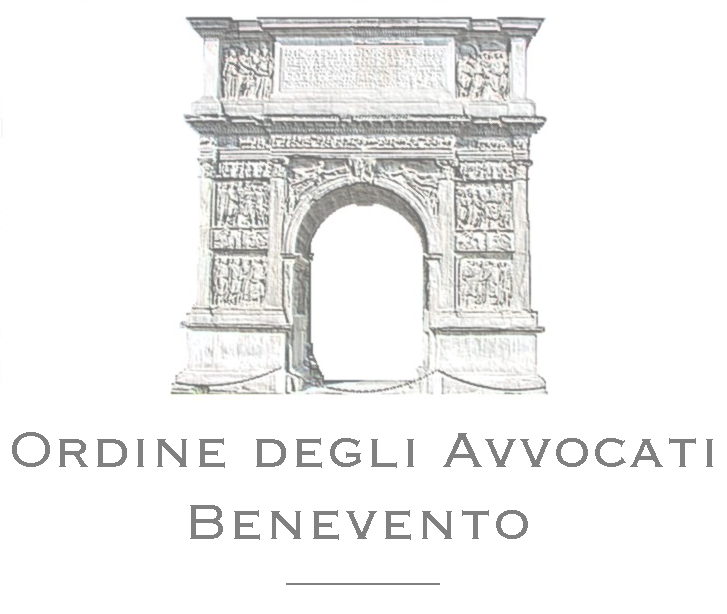 ORGANISMO DI MEDIAZIONE (O.D.M.) DELL’ORDINE DEGLI AVVOCATI DI BENEVENTOiscritto al n°330 del Registro degli Organismi di mediazione c/o Ordine Avvocati di Benevento – Viale R. De Caro – c/o Tribunaletel. 0824.1921806 – info@pec.mediazioneordineavvocatibn.itinfo@mediazioneordineavvocatibn.itwww.mediazioneordineavvocatibn.itDOMANDA DI MEDIAZIONESEZIONE 1 – PARTI Il sottoscritto/a ____________________________________________ nato a _________________ il _______________ residente in via _______________________________ n°  _________ CAP _____________ città ___________________ prov. ___________  tel. ________________________ cellulare_______________________________________mail______________________________________ fax __________________________ PEC _____________________________________________________P.IVA/ Codice Fiscale _____________________________________________________________(barrare una delle seguenti opzioni) in proprio quale titolare o legale rappresentante  dell’impresa  (allegare visura camerale aggiornata):con sede in via _________________________________ n°  _________ CAP _____________ città ___________________ prov. ___________  tel. ________________________fax __________________  mail_______________________________  PEC ____________________________________P.IVA/ Codice Fiscale _____________________________________________________________ quale rappresentante con mandato a conciliare per conto di: (come da delega in allegato)____________________________________________ nato a _________________ il _______________ residente in via _______________________________________ n°  _________ CAP _____________ città ___________________ prov. ___________ tel. _________________________ cellulare _____________________________ mail_______________________________ fax __________________ PEC ____________________________________P.IVA/ Codice Fiscale _____________________________________________________________Rappresentato/assistito da:􀂆 difensore con specifica procura  (allegata)Nome e cognome  ______________________________________________________________ domicilio/sede/studio in via/piazza _______________________________________ n° __________ Città __________________ prov _________ telefono______________ fax ___________________ PEC ________________________________________________Recapito presso il quale si desidera ricevere tutte le comunicazioni riguardanti la presente procedura, se diverso da quanto sopra riportato: Nome e Cognome ___________________________________________ indirizzo _______________________________ n°  _________ CAP _____________ città ___________________ prov. ___________  tel. ________________________cellulare ______________________ mail_______________________________ fax __________________ PEC _____________________________________________________________________CONFERISCEincarico all’ORGANISMO DI MEDIAZIONE DELL’ORDINE DEGLI AVVOCATI DI BENEVENTO – O.D.M. dell’Ordine degli Avvocati di Benevento -  affinché venga avviata la procedura di mediazione nei confronti di:Cognome/Nome/Ragione sociale _______________________________________________________________________________________P.IVA/ Codice Fiscale_______________________________________________________  residente/sede  in ____________________________________________Via/Piazza _______________________________ n°  _________ CAP ________ città ___________________ prov. ____ tel. _______________________  fax __________________ cell. ________________ mail____________________________________________PEC ___________________________________________________________________________________SEZIONE 2 – MATERIA MEDIAZIONE VOLONTARIA in materia di_____________________________________ MEDIAZIONE DELEGATA DAGLI UFFICI GIUDIZIARI in materia di ________________________________ (allegare provvedimento) MEDIAZIONE OBBLIGATORIA (art. 5, comma1, D.Lgs n.28/2010 come modificato dal D.L.69/2013 e L.98/2013):SEZIONE 3 – OGGETTO, VALORE, RAGIONI DELLA PRETESADESCRIZIONE DEI FATTI OGGETTO DI CONTROVERSIA: ____________________________________________________________________________________________________________________________________________________________________________________________________________________________________________________________________________________________________________________________________________________________Il VALORE INDICATIVO (a norma del cod. proc. civ.) della controversia è: _______________________  RAGIONI DELLA PRETESA__________________________________________________________________________________________________________________________________________________________________________________________________________________________________________________________________________________________________* * * Le parti di comune accordo:􀂆 INDICANO quale mediatore______________________________________________________________􀂆 Rimettono la scelta del mediatore al Garante di O.D.M. dell’Ordine degli Avvocati di BeneventoSEZIONE 4 – SPESE DI AVVIO E DATI PER LA RICEVUTAIl sottoscritto dichiara che le spese di avvio della procedura, pari a  € 48,80 Iva inclusa (o euro 97,60 Iva inclusa per importi superiori ad euro 250.000) sono state versate personalmente  o a mezzo delegato presso la segreteria di O.D.M. oppure tramite bonifico al seguente IBAN:IT78K0538515000000000003279Il sottoscritto richiede l’ammissione al gratuito patrocinio ex art. 17 Dlgs 28/2010  e s.m.i. e DPR 115/2002 – ALLEGA DOCUMENTAZIONE FISCALESi chiede che la ricevuta, ai sensi di legge, relativa ai diritti di segreteria e al costo dell’incontro, sia intestata a:Nome e Cognome/Ragione sociale__________________________________________________________________ indirizzo _______________________________ n°  ______ CAP ________ città ____________________ prov. _______C.F/ Partita Iva_____________________________________________________SEZIONE 5 - ALLEGATISi allegano alla presente domanda i seguenti documenti (barrare le voci che interessano):copia documento d’identità in corso di validità (obbligatorio);attestazione versamento spese di avvio € 48,80IVA INCLUSA ( o 97,60 IVA INCLUSA  per importo superiore a  250.000); (obbligatorio)Regime IVA Scissione dei pagamenti (Split Payment). Nel caso in cui le spese di avvio vengano corrisposte dai soggetti di cui all'art. 17-ter del D.P.R. 633/72 - Regime della scissione dei pagamenti - c.d. Split Payment, il pagamento deve essere effettuato al netto dell'IVA.- € 40,00 per liti di valore fino ad € 250.000,00-  e € 80,00 per liti di valore superiore a € 250.000,00mandato a conciliare (obbligatorio); visura camerale aggiornata (obbligatoria se trattasi di società) atto costitutivo/statuto (obbligatorio se trattasi di ente non iscritto al registro delle imprese);copia provvedimento del giudice se mediazione delegata;copia del contratto/statuto/atto costitutivo contenente la clausola conciliativa;ulteriore documentazione (in duplice copia se cartacea) :______________________________________________________________________________________________________________________________________________________________________________NON allegare documenti riservati al solo MediatoreIl presente modulo e la documentazione allegata saranno trasmessi, a discrezione della Segreteria dell'O.D.M., alla parte nei cui confronti il tentativo è proposto.I sottoscritti dichiarano di avere preso visione del Regolamento della procedura di mediazione applicato da O.D.M. consultabile sul sito www.ordineavvocati.bn.it e di accettarne senza riserva alcuna il contenuto e le relative tariffe.I sottoscritti altresì dichiarano di non aver avviato la medesima procedura presso altri organismi di mediazione.	Informativa ai sensi del D.lgs. n. 196/2003 cd. T.U. Privacy (Codice in materia di protezione dei dati personali):
Il trattamento delle informazioni che La riguardano sarà improntato ai principi di correttezza, liceità e trasparenza e di tutela della Sua riservatezza e dei Suoi diritti. 
Ai sensi dell'articolo 13 del D.lgs. n. 196/2003, dunque, Le forniamo le seguenti informazioni:I dati da Lei spontaneamente forniti verranno trattati, nei limiti della normativa sulla privacy, per finalità istituzionali connesse o strumentali all'attività dell'organismo, per sottoporre alla Sua attenzione materiale informativo, pubblicitario o promozionaleIl trattamento sarà effettuato attraverso modalità cartacee e/o informatizzate. Il conferimento dei dati relativi a nome, cognome, indirizzo di posta elettronica è obbligatorio, al fine di poterLe offrire il servizio di informazioni di cui al punto 1) da Lei richiesto ed ha altresì lo scopo di informarLa ed aggiornarLa sull'attività dell'Organismo di Mediazione dell’Ordine degli Avvocati di Benevento.  Il titolare del trattamento è Organismo di Mediazione dell’Ordine degli Avvocati di Benevento, con sede legale c/o Ordine degli Avvocati di Benevento, in Viale Raffaele De Caro – c/o Tribunale – c.f. 80003270628In ogni momento potrà esercitare i Suoi diritti nei confronti del titolare del trattamento, ai sensi dell'art. 7 del Dlgs. 196/2003, cd. T.U. privacy, in particolare Lei potrà chiedere di conoscere l'esistenza di trattamenti di dati che possono riguardarla; di ottenere senza ritardo la comunicazione in forma intellegibile dei medesimi dati e della loro origine, la cancellazione, la trasformazione in forma anonima o il blocco dei dati trattati in violazione di legge; l'aggiornamento, la rettificazione ovvero l'integrazione dei dati; l'attestazione che le operazioni predette sono state portate a conoscenza di coloro ai quali i dati sono stati comunicati, eccettuato il caso in cui tale adempimento si riveli impossibile o comporti un impiego di mezzi manifestamente sproporzionato rispetto al diritto tutelato; di opporsi, in tutto o in parte, per motivi legittimi, al trattamento dei dati personali che la riguardano, ancorché pertinenti allo scopo della raccolta.Esprimo espressamente il consenso affinché i dati personali possano essere trattati (dall'Organismo di Mediazione dell’Ordine degli Avvocati di Benevento, quale titolare del trattamento), nel rispetto della legge sopra richiamata, per gli scopi indicati, ed affinché gli stessi possano essere oggetto di comunicazione ai soggetti e per le finalità dichiarati.Luogo_____________, lì ________________Firma ____________________					Firma ___________________Egr. Dott. Avv./Gent. le  Avv/Dott.ssa_____________________________Via_____________________________Città_____________________________Oggetto: Informativa  ai sensi  dell'art.  13  del  D. Lgs.  196/2003  e dell'articolo  13  del  Regolamento UE n. 2016/679Ai   sensi   dell'art.   13   del   D.   Lgs.   196/2003   (di   seguito  "Codice  Privacy")  e  dell'art.   13   del Regolamento  UE  n.  2016/679  (di  seguito "GDPR  2016/679"),  recante  disposizioni  a  tutela  delle persone e di -altri  soggetti  rispetto  al  trattamento  dei  dati  persona I  i,  desideriamo  informar La  che  i dati  personali  da Lei  forniti  formeranno oggetto di  trattamento  nel  rispetto  della  normativa  sopra richiamata  e degli  obblighi  di  riservatezza  cui  è tenuta  il  Consiglio  dell'ordine  degli  Avvocati  di Benevento.Titolare del  trattamentoIl Titolare del trattamento è il Consiglio dell'Ordine di  BENEVENTO, nella  persona del  Presidente e legale  rappresentante  pro tempore  domiciliato  per la  carica  in  Benevento  al Viale Raffaele  De Caro  c/o Tribunale.Responsabile della protezione dei  dati  (DPO)Il Responsabile  della  protezione  dei  dati  (DPO)  è Avv.  Francesco  Luongo,   Via  Benito  Rossi,  26 Benevento.  Il Responsabile del trattamento è il  Direttore  Risorse Umane  pro-tempore.Finalità del  trattamentol  dati  personali  da  Lei  forniti  sono   necessari  per  gli  adempimenti  previsti  per  legge,  incluse  le opportune  comunicazioni  al  Consiglio Nazionale  Forense,  per  la  tenuta  dell'albo  telematico.  la gestione  dei  Registri,  l'irrogazione di sanzioni,  la  liquidazione delle  parcelle  ed ogni  altro  onere cui è  soggetto  il  Consiglio dell'ordine degli  Avvocati.Modalità di trattamento e conservazioneli  trattamento  sarà   svolto  in  forma  automatizzata  e/o  manuale,  nel  rispetto  di  quanto  previsto dall'art.  32 del GDPR  2016/679 e dall'Allegato  B del  D.Lgs.   196/2003 (artt.  33-36 del  Codice) in materia   di  misure di  sicurezza,  ad  opera di  soggetti appositamente  incaricati  e  in  ottemperanza a quanto previsto dagli  art.  29 GDPR 2016/ 679.I principali  dati  raccolti riguardano: 1. Notizie   anagrafiche   (nome,  cognome,   luogo  e  data  di  nascita,  codice   fiscale,   residenza, recapito  telefonico, email,  pec, coordinate  bancarie);2. Dati relativi al casellario  giudiziale;3. Dati relativi ad eventuali  precedenti  iscrizioni;4. Dati  relativi  allo svolgimento dell'attività  professionale.Le segnaliamo  che, nel  rispetto dei principi ?i liceità.  limitazione delle  finalità e minimizzazione dei dati, ai sensi  dell'art.  5 GDPR 2016/679,  previo  il  Suo consenso  libero ed esplicito  espresso  in  calce alla presente  informativa,  i   Suoi dati personali  saranno  conservati  per il  periodo di tempo necessario per il  conseguimento delle finalità per le quali sono raccolti  e trattati. Tutte  le  elaborazioni   possono  essere  effettuate  ad opera  di soggetti  terzi  nominati  Responsabili  del Trattamento: i nominativi   dei   medesimi   sono   raccolti   in  un  apposito  elenco   che   può  essere consultato  in  qualsiasi  momento.Ambito di comunicazione e diffusioneInformiamo   inoltre   che   i  dati   raccolti   non   saranno   mai   diffusi   e   non   saranno   oggetto   di comunicazione  senza   Suo  esplicito  consenso,   salvo   le  comunicazioni   necessarie  che   possono comportare   il   trasferimento   di   dati   ad   enti   pubblici,   a   consulenti    o   ad   altri   soggetti   per l'adempimento degli  obblighi  di  legge.  I dati  personali  possono  essere  comunicati   a terzi  per  la fornitura   di   servizi   amministrativi,   contabili.    Informatici,   di   archiviazione,   di   spedizione    o comunque  per servizi  strumentali  all'esercizio della professione.Trasferimento dei dati personaliI  suoi  dati  non  saranno  trasferiti  né  in  Stati  membri  dell'Unione  Europea  né  in  Paesi  terzi  non appartenenti  all' Unione  Europea.Categorie particolari  di dati  personaliAi sensi degli  articoli  26 e 27 del  D.Lgs.  196/2003  e degli  articoli  9 e  I O   del  Regolamento  UE n. 2016/679, Lei  potrebbe   conferire  al  COA  dati  qualificabili   come  "categorie   particolari  di  dati personali"  e  cioè  quei  dati  che  rivelano  "l'origine  razziale  o  etnica,  le  opinioni  politiche,  le convinzioni religiose o filosofiche,  o l'appartenenza sindacale,  nonché dati genetici,  dati biometrici intesi a identificare in modo univoco una persona fisica,  dati relativi alla salute o alla vita sessuale o all’orientamento sessuale della persona”.  Tali categorie  di dati  potranno  essere  trattate  dal COA solo  previo  Suo  libero  ed esplicito consenso,   manifestato  in  forma  scritta  in   calce  alla  presente informativa. Esistenza di un processo decisionale automatizzato, compresa  la  profilazioneli  Consiglio   dell'Ordine  degli   Avvocati   di   Benevento   non  adotta   alcun   processo   decisionale automatizzato,  compresa  la  profilazione,  di cui all'articolo  22, paragrafi  1 e 4 del Regolamento UE n. 679/2016.Diritti dell'interessatoIn  ogni momento,  Lei potrà esercitare,  ai sensi dell'art.  7 del D.Lgs.  196/2003  e degli articoli  dal  15 al 22 del Regolamento  UE n. 2016/679, il  diritto di:a) chiedere  la conferma dell'esistenza o meno di propri  dati  personali;b) ottenere le  indicazioni  circa  le  finalità  del  trattamento,  le  categorie  dei  dati  personali,  i destinatari  o le categorie di destinatari  a cui i dati  personali  sono stati o saranno  comunicati e, quando possibile,  il  periodo di conservazione;e) ottenere  la  rettifica  e la cancellazione dei dati;d) ottenere  la  limitazione del trattamento;e) ottenere  la portabilità dei dati,  ossia  riceverli da  un titolare del trattamento, in un  formato strutturato,  di  uso comune  e leggibile da dispositivo automatico. e trasmetterli  ad  un  altro titolare del trattamento  senza  impedimenti;t) opporsi al trattamento in qualsiasi  momento  ed anche  nel caso di trattamento  per finalità  di marketing  diretto;g) opporsi ad un processo decisionale automatizzato relativo alle persone  fisiche, compresa  la profilazione;h) chiedere  al titolare del trattamento l'accesso ai dati personali e la rettifica o la cancellazione degli  stessi o la  limitazione del trattamento  che lo riguardano  o  di  opporsi   al  loro trattamento, oltre  al diritto alla portabilità  dei dati;i) revocare il consenso  in qualsiasi  momento senza  pregiudicare la  liceità  del  trattamento basata sul consenso  prestato  prima della revoca;j)proporre reclamo  a un'autorità di controllo.Può esercitare  i  Suoi diritti  con richiesta  scritta  inviata  a   Ordine  Avvocati  Benevento,  all'indirizzo postale della sede legale o all'indirizzo  pec: ordineavvocatibenevento@pec.itlo sottoscritto/a dichiaro  di aver ricevuto  l'informativa che precede.Benevento,  lì   							FIRMAIL TITOLARE DEL TRATTAMENTO Ordine  Avvocati  Beneventof.to Il Presidente lo sottoscritto/a  alla luce  dell'informativa  ricevuta,  mediante apposizione della propria  firma  in  calce alla presente,  dichiara  di essere stato/a  informato/a,  di aver preso visione  e di aver accettato  quanto in  essa contenuto, acconsentendo  espressamente  al  trattamento  dei   propri   dati   personali,  ivi compresi  quelli particolari, secondo la normativa  citata.Benevento, lì                                             				FIRMA Condominio Diritti reali  Divisione Successione ereditaria Patti di famiglia Locazione ComodatoAffitto d'azienda Risarcimento danni da responsabilità medica e sanitaria Risarcimento danni da diffamazione a mezzo stampa o con altro mezzo di pubblicita’ Contratti assicurativi Contratti finanziari Controversie covid art. 5 c.1-bis dlgs. 28/2010 Contratti bancari